План работы с «неблагополучными» семьями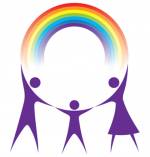                                            на 2021-2022 годСЕНТЯБРЬ – НОЯБРЬ(аналитический этап) 1. Изучение социально-психологического микроклимата семей. Выделение семей высокого социального риска. Заполнение социальных паспортов.2. Сбор информации о «неблагополучных» семьях. Анализ семейного окружения.3. Выделение и изучение детей «неблагополучных» семей посредством экспертной оценки воспитателей: познавательная, эмоционально-личностная и поведенческая сфера, индивидуальные особенности и качества личности.1. Установление контакта и организация взаимодействия с «неблагополучными» категориями семей. Выяснение объективных причин семейного неблагополучия.2. Проведение организованной коррекционно-развивающей деятельности, направленной на компенсацию недостатков в познавательной, эмоционально-личностной и поведенческой сфере детей.семьями (индивидуальные беседы).3. Разъяснительная работа с педагогами по предотвращению нарушений прав ребёнка:ознакомление с нормативно-правовыми документами, регламентирующими права ребёнка;общее информирование об основных действиях воспитателя при обнаружении признаков насилия.4. Деловая игра для педагогов по теме: «Знаем ли мы права детей»5. Консультация для работников ДОУ «Жестокое обращение с детьми»1. Организация совместной деятельности с родителями (спортивные праздники, творческие мастерские, логотренинги, игровые тренинги, встречи в родительском клубе «В гармонии с ребёнком»2. Подбор литературы по проблеме предотвращения жестокого обращения с детьми, по вопросам, связанным с неблагополучием в семье.3. Помощь воспитателям в создании правовых уголков – подбор материала просветительского характера, размещение выдержек текстов документов о правах ребёнка.4. Доведение до сведения родителей правовой информации по защите детства (индивидуальные беседы, выступления на родительских собраниях) 5. Размещение в родительском уголке информации по темам: «Роль матери и отца в воспитании ребёнка»6. Консультация для родителей по теме «Права ребенка - соблюдение их в семье»ДЕКАБРЬ - ФЕВРАЛЬ(основной этап)1. Определение социального статуса детей в группах с целью выявления среди них «пренебрегаемых» и «изолированных» (методики «Социометрия», «Два дома») .2. Дополнительное изучение семей воспитанников ДОУ:анализ продуктов деятельности ребёнка (рисунки на темы: «Моя семья», «Мой самый любимый человек», «Самый добрый человек»; скульптуры из пластилина) ;применение проективных методик: «Кинетический рисунок семьи» (Р. Бернс, С. Кауфман, методика Рене Жиля, «Три дерева» (Э. Клессманн, «Семья животных»;наблюдение за детьми в сюжетно-ролевых играх «Семья», «Дочки –матери» и в свободной деятельности (деятельность, выбранная и организованная по желанию самого ребёнка) .3. Обучение детей адекватным формам общения в процессе проведения организованной коррекционно-развивающей деятельности («Азбука общения», «Игротерапия») .4. Включение в непосредственно-образовательную деятельность игр, направленных на мышечное расслабление и снятие эмоционального напряжения у детей.5. Обучение педагогов методам определения психоэмоционального неблагополучия ребёнка (обращать внимание на психоэмоциональное состояние ребёнка, замечать факт негативных переживаний, устанавливать их причину, своевременно оказывать помощь) .6. Психологическая помощь детям при дисгармонии в семейных отношениях (Е. Е. Алексеева, стр. 151) 1. Пропаганда полной (функциональной) семьи, здорового образа жизни:выставка детских рисунков «Моя семья»;конкурс для родителей «Письмо в будущее»Оформление памяток воспитателю:«Как себя вести, если ребёнок рассказал о случае жестокого обращения или насилия? »;«По каким признакам можно определить, что по отношению к ребёнку применяется насилие? »;«Какие действия должен предпринять педагог в случае насилия над ребёнком со стороны взрослых? »Оформление наглядной агитации для родителей:«Права детей» «Воспитываем добротой» «Разговор о нравственности»Оформление информационной папки с телефонами и адресами социальных служб по охране прав детей.Выступление на родительских собраниях по вопросам защиты детства.МАРТ – МАЙ(контрольный этап) 1. Анализ эффективности коррекционной работы с использованием всех диагностических материалов (сравнение полученных результатов с первоначальными данными) .1. Индивидуальные беседы с родителями по тактике воспитания.2. Оказание помощи педагогам в изучении юридических документов, защищающих права ребёнка (Данный вид деятельности осуществляется при участии заведующего ДОУ).3. День открытых дверей.4. Анализ результатов за учебный год; составление плана работы на следующий год.